5. a razred, 23.4.2020     NARAVOSLOVJE IN TEHNIKAŠe vedno utrjujemo snov in preverjamo znanje. V naslednjih urah, tudi po počitnicah, boste reševali učne liste. Naloge lahko rešuješ na računalniku, si jih natisneš in rešiš ter poslikaš, ali zapišeš odgovore v zvezek in poslikaš. V vsakem primeru mi pošlji rešene naloge.Rešitve prejšnje ure: (samo tistih, kjer ste imeli težave) -Glede na to, kar ste pošiljali: pri 1. nalogi je bilo potrebno narisati v zvezek, vi ste dopisovali na list. Če ste med tistimi, prosim narišite v zvezek. Nekateri mi še sploh niste poslali nič ali pa samo kakšen list v 4 tednih…Prosim pošljite mi vaše izdelke.-2.naloga: VREME, ŽIVLJENJE, TOČA, ORKAN, ANTICIKLON,VISOKEGA, NIZKEGA-5.naloga: Čokolada in led se stalita. Prstan in voda se ne spremenita.-7.naloga:-s toplotnimi izolatorji; -baker železo, aluminij; -keramične ploščice dobro prevajajo toploto in se zato hitro ohladijo; Tla in prstCilji:Učenec pozna nastanek in sestavo prsti.Učenec zna pojasniti in prikazati različne lastnosti prsti (barva, zrnatost, zračnost, prepustnost).Učenec ve, katere lastnosti prsti so pomembne za rast in razvoj rastlin, ter zna opredeliti prst kot vrhnjo plast tal, ki je sestavljena iz preperelih kamnin in razkrojenih rastlinskih in živalskih ostankov.Učenec zna dokazati pomen sestave prsti za rast in razvoj rastlin.Učenec zna ugotoviti različne vrste prsti glede na okolje.Učenec zna ugotoviti glavne onesnaževalce prsti in pojasniti posledice onesnaževanja.V prazne kroge vpiši ustrezne črke.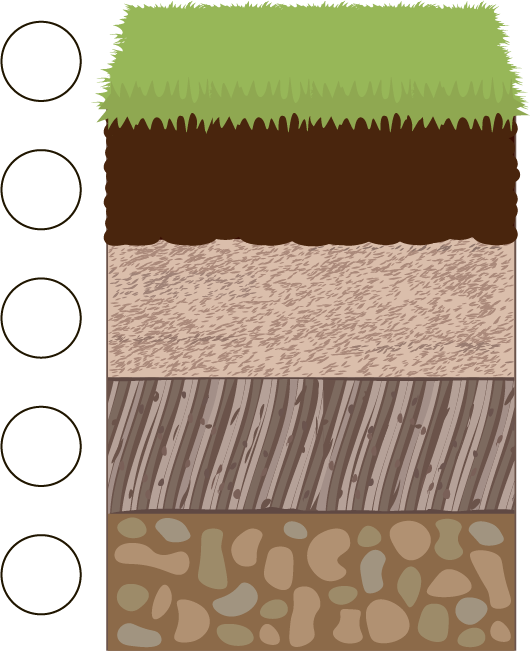 A   osnovna kamninaB   veliko delcev kamnin različnih velikostiC   listni opad in humusČ   nekaj organske snovi in veliko delcev kamninD   veliko organske snovi in manj delcev kamninNa različnih področjih na Zemlji so nastale različne prsti.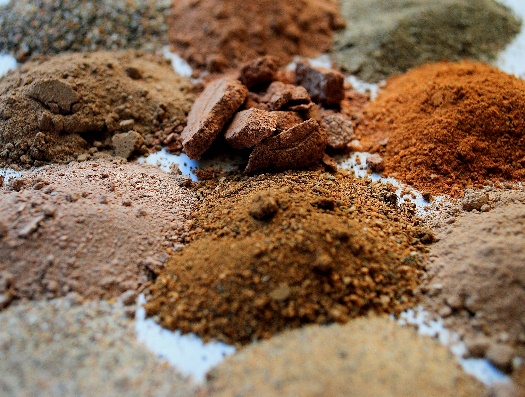 Naštej tri lastnosti, po katerih se posamezne vrste prsti razlikujejo med seboj:- ________________________________- ________________________________- ________________________________Reši nalogi.Navedi dva ključna dejavnika, ki vplivata na nastajanje prsti. _________________________________________________________Katere so lastnosti prsti, ki so pomembne za rast in razvoj rastlin? Naštej vsaj tri. ______________________________________________________________________________________________________Odgovori na vprašanje.Kako bi dokazal, da rastline v različnih prsteh različno uspevajo?___________________________________________________________________________________________________________________________________________________________________________Obsežno kmetijsko območje na Hrvaškem so prizadele hude poplave.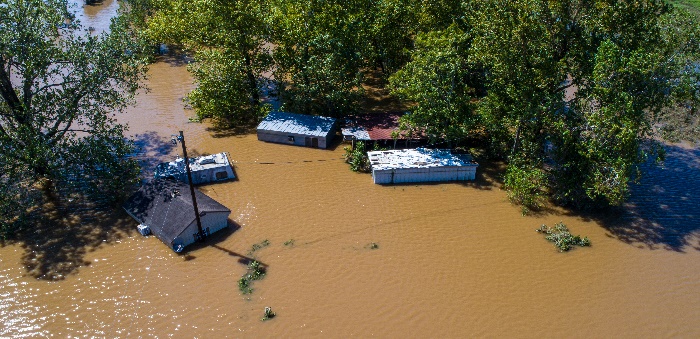 Na televiziji so poročali, 
da ljudem na tem območju 
v naslednjih letih grozi podražitev kmetijskih pridelkov.Pojasni, zakaj. ____________________________________________________________________________________________________________________________________________________________________________________________________________________________________Na sliki so štiri vrste prsti.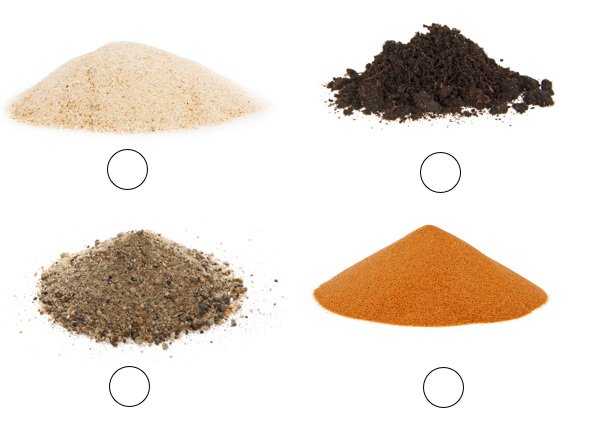 V krogce napiši ustrezne črke:A   prst iz gozdaB   prst z gorskega območjaC   prst iz puščaveČ   prst z obmorskega območjaKatero od teh prsti bi najraje imel na svojem vrtu? Pojasni, zakaj.___________________________________________________________________________________________________________________________________________________________________________